Практическое занятие №1.Инструкция к самостоятельной работе студентов в рамках дистанционного обучения1. Изучите теоретический материал по теме занятия, обратив внимание на основные понятия темы, используя рекомендуемую для изучения литературу.2. Оформите практическую часть занятия (решение тестов и ситуационных задач). Прикрепите файл Word в ИС: а) создайте файл формата Word, добавьте в него предложенное Вам тестирование, пометив правильные ответы (+/или выделив их текст Times New Roman полужирным шрифтом).б) далее, после Тестов, в этот же файл формата Word, необходимо вставить фотографию (Функция: Вставка рисунок) Вашей тетради с выполненным Заданием. Задание оформляется как Практическое занятие: тема, вопросы, ответы, выводы и т.д.ВАЖНО! При выполнении Задания в Вашей тетради, пишите разборчиво (студенты с врожденным дефектом почерка заполняют Задание печатными буквами). Не читаемый почерк Задания рассматриваться не будет!Файл с обозначением предмета, группы, фамилии, № занятия – «ФЗОЖ_Группа_Фамилия_№занятия» прикрепите в ИС в день прохождения занятия по Вашему расписанию. Тестирование и решение ситуационных задач прикрепляются в одном файле Word.Каждое занятие оформляется отдельным файлом.3. При получении выполнения по всем занятиям Вам будут открыты тесты по Итоговому тестированию, которые необходимо решить в ИС.Тема: Здоровый образ жизни и его роль в сохранении здоровья населения.1.Теоретические вопросы для самостоятельного изучения:1. Актуальность проблемы здорового образа жизни.2. Определение понятий здоровье и здоровый образ жизни. 3. Основные элементы здорового образа жизни.4. Основные средства формирования у населения гигиенического сознания и понятий здорового образа жизни.5. Основные показатели здоровья населения.6. Индивидуальная профилактика заболеваний.7. Участие врача в составлении профилактических рекомендаций по коррекции образа жизни человека.2. Основные понятия темы Здоровье. Здоровый образ жизни определение, понятия. Основные элементы здорового образа жизни. Основные медицинские и немедицинские показатели здоровья населения. Основные средства формирования у населения гигиенического сознания и понятий здорового образа жизни.Индивидуальная профилактика заболеваний. Значение индивидуальных мероприятий в сохранении и улучшении здоровья населения. Значение диспансеризации населения. Участие врача в составлении профилактических рекомендаций по коррекции образа жизни человека.3. Рекомендуемая литература: «Гигиена с основами экологии человека» под ред. П.И. Мельниченко. – М.: ГЭОТАР-Медиа». – . – 752 с.Румянцев Г.И. Гигиена / Г.И. Румянцев, 2-е изд., перераб. и доп. - М.: ГЭОТАР-Медицина, 2009. -608с. Здоровый образ жизни и его составляющие: учебное пособие для студентов высших учебных заведений/ Е.Н. Назарова, Ю.Д. Жилов. – М.: Издательский центр «Академия», 2007. -256 с.Марков В.В. Основы здорового образа жизни и профилактика болезней: учеб. пособие для студентов пед. вузов / В. В. Марков. - М.: Академия, 2001. - 320 с.Контрольные тесты 1.Здоровый образ жизни в медицинской практике - это1. Перечень мероприятий, направленных на сохранение и укрепление здоровья2. Лечебно-физкультурный оздоровительный комплекс 3. Индивидуальная система поведения, направленная на сохранение и укрепление здоровья4. Регулярные занятия физкультурой5. Комплекс оздоровительных мероприятий, обеспечивающий гармоничное развитие и укрепление здоровья, повышение работоспособности людей, продление их творческого долголетия.2. Формирование здорового образа жизни населения требует решения:1. социально- экономических проблем 2. правовых, юридических проблем3. образовательно-воспитательных, культурологических проблем4.моральных (семейных и личностных) проблем5. медицинских проблем6. экологических7. Все вышеперечисленное3. Здоровый образ жизни (ЗОЖ) – это …1. способ жизнедеятельности, направленный на сохранение и улучшение здоровья людей, как условия и предпосылки существования и развития других сторон образа жизни;2. определенный, исторически обусловленный тип и вид жизнедеятельности, или определенный способ деятельности в материальной и нематериальной (духовной) сферах жизнедеятельности людей;3. вид жизнедеятельности человека, нацеленного на личную реализацию, творческое долголетие, посредством повышения уровня и качества жизни.4. Фундаментальным компонентом ЗОЖ не является:1. оптимальный двигательный режим;2. рациональное питание;3. рациональный режим жизни;4. психологический комфорт;5. личная гигиена;6. отсутствие вредных привычек;7. закаливание.5. Что занимает более важное место в процессе формирования здорового образа жизни человека:1. личностно-мотивационные качества данного человека, его жизненные ориентиры;2. родительские воспитательные установки;3. вид профессиональной деятельности индивида6. Уровень жизни 1. это социологическая категория, выражающая качество удовлетворения материальных и культурных потребностей людей (качество питания, качество и модность одежды, качество образования, структура досуга, уровень стрессовых состояний и т. д.).2. экономическая категория, выражающая степень удовлетворения материальных, духовных потребностей людей, обеспеченности потребительскими благами (размер зарплаты, реальный доход, жилищные условия, уровень образования и т. д.). 3. социально-психологическая категория, выражающая определенный тип поведения людей: мотивы, решения, поступки, повседневное поведение человека, семьи, социальных групп. 7. Качество жизни1. экономическая категория, выражающая степень удовлетворения материальных, духовных потребностей людей, обеспеченности потребительскими благами (размер зарплаты, реальный доход, жилищные условия, уровень образования и т. д.). 2. социологическая категория, выражающая качество удовлетворения материальных и культурных потребностей людей (качество питания, качество и модность одежды, качество образования, структура досуга, уровень стрессовых состояний и т. д.). 3. социально-психологическая категория, выражающая определенный тип поведения людей: мотивы, решения, поступки, повседневное поведение человека, семьи, социальных групп.8. Стиль жизни1. социально-психологическая категория, выражающая определенный тип поведения людей: мотивы, решения, поступки, повседневное поведение человека, семьи, социальных групп. 2. экономическая категория, выражающая степень удовлетворения материальных, духовных потребностей людей, обеспеченности потребительскими благами (размер зарплаты, реальный доход, жилищные условия, уровень образования и т. д.). 3. социологическая категория, выражающая качество удовлетворения материальных и культурных потребностей людей (качество питания, качество и модность одежды, качество образования, структура досуга, уровень стрессовых состояний и т. д.). 9. Общепринятой и наиболее приемлемой формулировкой здоровья является:1. здоровье – это степень способности индивида или группы, с одной стороны реализовывать свои стремления и удовлетворять потребности, с другой – изменять или кооперироваться со средой;2. здоровье – это состояние полного физического, душевного и социального благополучия, а не только отсутствие болезней или физических дефектов;3. здоровье – это способность к самосохранению, к увеличению жизненной силы человека10. К факторам, оказывающим влияние на организм, относятся следующие компоненты 1. генетические;2. окружающей среды;3. социальные;4. уровень оказания медицинской помощи;5. все вышеперечисленное.4. Практическая часть занятия.1. Напишите не медицинские и медицинские показатели оценки состояния здоровья населения.2. Напишите методы оценки физического развития.3. Заполните таблицу «Виды профилактики заболеваний» (1 лекция по ФЗОЖ):Решите задачи:Задача № 1По результатам профосмотра в школе медсестрой получены следующие данные массы тела 16-летних юношей:Вопрос:Вычислите среднюю массу 16-летних юношей.Задача № 2В области проживает 138 000 человек. Родилось в отчетном периоде 900 детей. Умерло 1 100 человек.Вопросы:1. Рассчитайте показатели естественного движения населения (рождаемость, смертность, естественный прирост).Задача № 3В районе Н. с численностью трудоспособного населения 97062 человека признаны инвалидами в связи с общим заболеванием 2113 человек (в разное время). Среди них 1520 больных страдали хронической инвалидизирующей патологией органов кровообращения; 82 -болезнями нервной системы; 220 имели злокачественные новообразования. У 291 человека обнаружились другие (прочие) заболевания. Вопрос:Рассчитайте основные показатели, характеризующие 1. уровни и 2. структуру общей инвалидности трудоспособного населения в районе Н.Для справки:Уровень общей инвалидности трудоспособного возраста -  к-во инвалидов/численность трудоспособного населения на 10 тыс. чел. Задача № 4В Ленинском районе г. Оренбурга средние показатели физического развития учащихся составили: рост – 140,5 + 0,4 см (М+m); масса – 35,0 + ; окружность грудной клетки – 68,8 +. Распределение вариантов индивидуальной оценки школьников следующие:Нормальное физическое развитие – 83%; избыток массы тела – 10%; низкий рост – 1%; дефицит массы – 6%. Число детей 252.В Центральном районе г. Оренбурга средние показатели физического развития учащихся составили: рост – 13,9 +; масса – 32,8 +; окружность грудной клетки – 66,0 +.Распределение вариантов индивидуальной оценки школьников следующие:Нормальное физическое развитие – 78%; избыток массы – 3%; дефицит массы – 18%; низкий рост – 1%. Число детей 321.Вопросы:1. Определить достоверность различий в физическом развитии 2х организованных коллективов.2. Определить достоверность различий в физическом развитии мальчиков 17 лет проживающих в Центральном и Ленинском районах г. Оренбурга. Выбрать наиболее информативные показатели.Для справки:Формула t-критерий Стьюдента для независимых выборок:,
где  — среднее арифметическое первой выборки;  — среднее арифметическое второй выборки;  — стандартное отклонение первой выборки;  — стандартное отклонение второй выборки;  — объем первой выборки;  — объем второй выборки;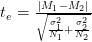 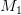 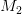 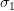 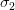 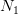 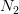 m=__________*Достоверные отличия при t≥2,0.п/пПрофилактикаСубъект/стадия болезниОбъект1234V (кг)P593606618624632641